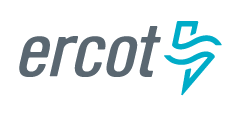 Concept Paper on Data Product Change ManagementSubmitted to the Market Data Working Group on Month DD, YYYY.Document RevisionsTable of Contents1	Executive Summary	42	Introduction	43	Problem Statements	44	Case Studies	54.1	Wind Report	54.2	Browser Upgrade to IE11	54.3	ERCOT Client Services	55	Current Process	55.1	Initiation of Change	55.2	Prioritization of Change	55.3	Approval of Change	55.4	Release Coordination	65.5	Release Communication	65.6	Publishing End Points	66	Constraints to Current Process	77	Gaps in Current Process	78	How Others Approach	78.1	Peer Institutions	78.2	Other Industries	79	Solutions	8Executive SummaryThe objective of this White Paper is to describe a proposal for the development of a database establishing transparency for all internal ERCOT initiated projects, as well as Market driven projects initiated through the Market Stakeholder process.IntroductionOn March 31, 2016 concerns were expressed at the Technical Advisory Committee (TAC) by Market Participants regarding negative impacts experienced upon release of ERCOT driven initiatives due to the lack of timely notification.  TAC recommended a data workshop be conducted as an appropriate forum to address Market Participant visibility into upcoming ERCOT initiated internal system or report changes.The Market Data Workshop, hosted by ERCOT on May 20, 2016, identified the process in which Market changes are currently performed establishing the framework for dialogue regarding data changes, delivery methods and desires for a future communication state.  The Market Data Working Group (MDWG) agreed to be the venue for gathering these discoveries.Problem Statement w developed and agreed upon at MDWG whereby Market Participants would participate in a sub-working group to begin a deep dive exploring potential solutions to increase change transparency.Problem StatementsThe following problem statements reflect impacts to consumers of ERCOT data products. Not all problem statements are present in all cases and don’t necessarily impact all stakeholders equally. The problem statements do not capture any constraints that may impact potential solutions to the problem statements. A 30-day notice of data product changes does not provide a sufficient window within which to assess and address Market Participant downstream technical impacts.
Design, development, and testing efforts for Market Participants are hindered by a lack of accurate data definitions and sample data.
There is no single location/repository for documentation of the drivers behind changes and affected reports and data elements.There is no single historical record of changes made to reports and data elements.The lack of a central repository for releases with details and links to change management discussions and approvals accessible to Market Participants makes it difficult to track status of changes.Impacts to Market Participant downstream system owners are not included in the Impact Analysis for proposed changes. Since changes with Market Participant downstream impacts often result in downtime and/or outages, maintenance/release windows for changes are too broad.  Case Studies Wind Report Browser Upgrade to IE11 ERCOT Current ProcessConstraints to Current ProcessConstraints to current process go here. Gaps in Current ProcessHow Others Approach Peer Institutions Other IndustriesSolutionsSolutions go here.DateVersionDescriptionAuthor(s)MM/DD/YYYY1.0Kaci Jacobs(TXU), Daniel Spence (DME), Aubrey Hale (ERCOT)